5.06.2020 r.Witajcie moi Uczniowie, witam Rodziców.Temat:Znam swoje prawa. Dni tygodnia- rozwiązywanie zadań tekstowych.Edukacja polonistyczna:Posłuchaj piosenki :https://www.youtube.com/watch?v=zwS_J432SkcOtwórz  Podręcznik  polonistyczno- społeczny str.67Powiedz, jakie sytuacje przedstawione są na ilustracjach.Na podstawie ilustracji utworzymy listę praw dziecka:Ilustracja 1. Prawo do nauki, prawo do zabawy.Ilustracja 2. Prawo do życia bez przemocy i poniżania. Znęcanie się nad innymi jest niedopuszczalne.Ilustracja 3. Prawo do wypowiedzi. Można mieć własną opinię, własne zdanie. Namawianie kogoś do złego jest niedopuszczalne.Ilustracja 4. Prawo do wychowania w rodzinie. Nikomu nie wolno zabierać dziecka od rodziców.Ilustracja 5. Prawo do prywatności. Nikomu nie wolno czytać naszej korespondencji bez pozwolenia.Piosenka o Prawach Dzieckahttps://www.youtube.com/watch?v=80lISAvoqT8Podręcznik polonistyczny str.68Przeczytaj opowiadanie o Olku. Odpowiedz na pytania 2, 3, 4, 5 ( pod tekstem).Otwórz Zeszyt do kaligrafii str.78 i wykonaj zad. 1, 2Edukacja matematyczna:Posłuchajcie piosenki o dniach tygodnia.https://www.youtube.com/watch?v=KJiXPp1jSgQOtwórz Podręcznik matematyczno- przyrodniczy str. 62 zad. 1-5 Zadania wykonaj ustnie.Otwórz Ćwiczenia matematyczno- przyrodnicze:str.57 zad.1,3          zad.2 dla chętnychstr. 59 zad. 1 dla chętnych           zad. 2  bez ostatniej kropkistr. 86 zad. 1, 2, 3   Proszę o wysłanie zdjęcia.Zadanie dodatkowe dla chętnych- OTO WYZWANIA!Podręcznik matematyczny str.76 zad. 1,2,3,4  Przyślij zdjęcie rozwiązanych w zeszycie zadań. Edukacja informatyczna:                                                         https://epodreczniki.pl/wczesnoszkolna/KL1_ORE_V9_LATO_1_4_29_141_p1.htmlKliknij na zieloną chmurkę i wybierz blok 29 -Jacy jesteśmy/ temat 141, 142, 143                                                   Serdecznie pozdrawiam, p. Roma WojtuśJęzyk angielski                                                                                                                     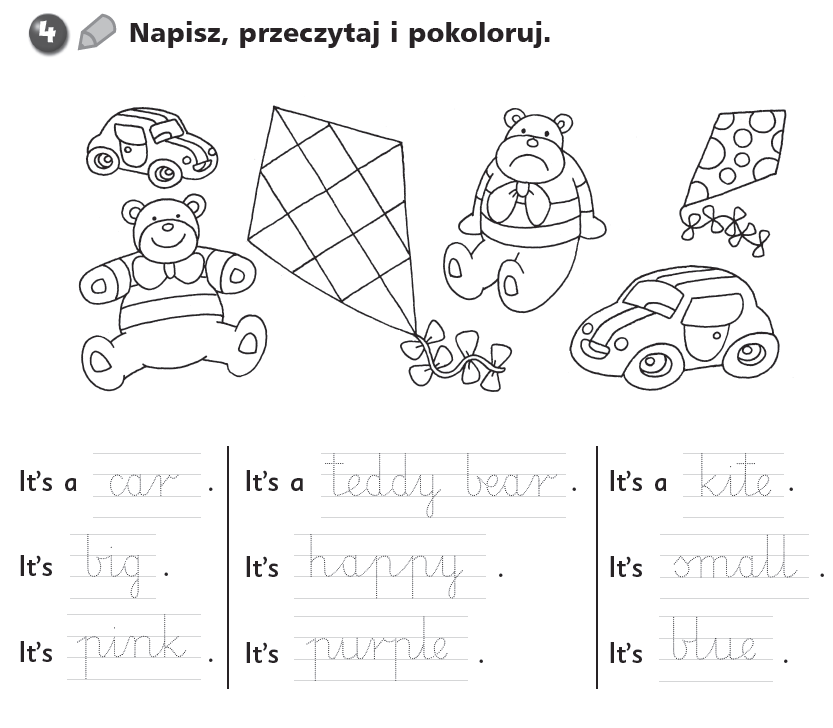 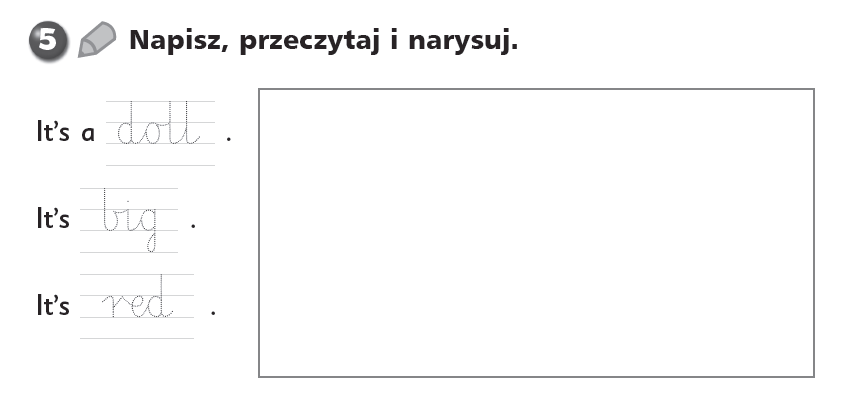 